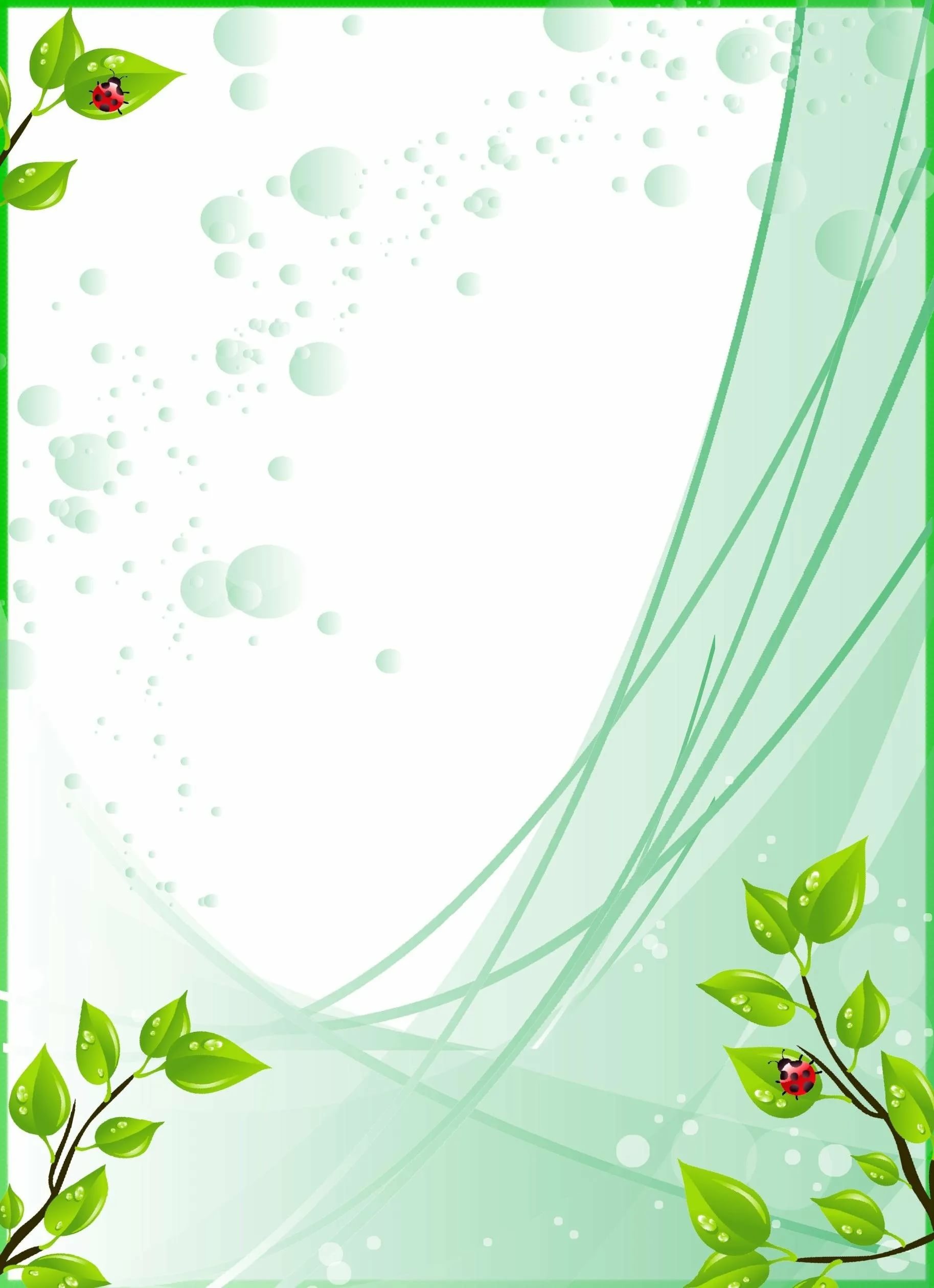                                             Представляют открытый региональный турнир по спортивным танцам              Организатор турнира     Петрова Евгения     8 (918) 0580128              Место проведения          Темрюкский район, пос.Кучугуры, ул. Приморская 28/1,                                                            Гостиничный комплекс «МАЯМИ»              Дата проведения             17 апреля  2021 года              Правила проведения      в соответствии с правилами РТС и ЮТС              Регистрация                       за 2 часа до начала отделения              Регистрационный взнос: Массовый спорт – 400 руб                                                                 Кубки все возраста – 500 руб                                                                 Спорт Высших достижений: Ювеналы – 500 руб                                                                                                                      Юниоры, Молодёжь – 700 руб                                                                 Супер Кубок Виктории – 600 руб (все возраста)                                                                 Взнос производится с одного участника за программу!                   Входной билет 500 руб. на весь день.                   Имидж студия                 «Образ»  Татьяна Конивец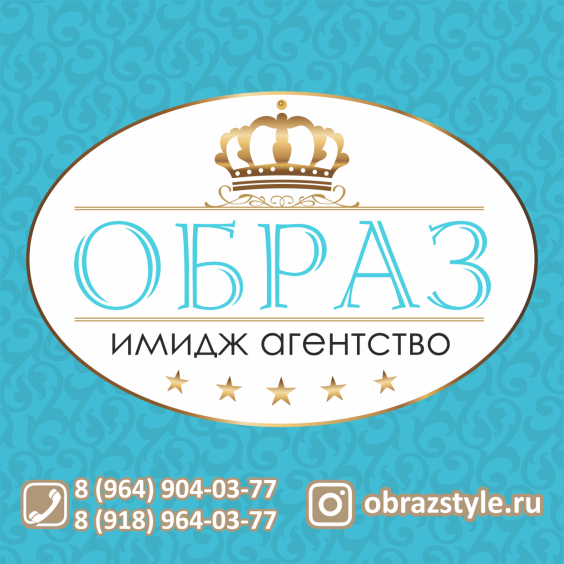                                                                                                        1 отделение                                                                                                    2 отделение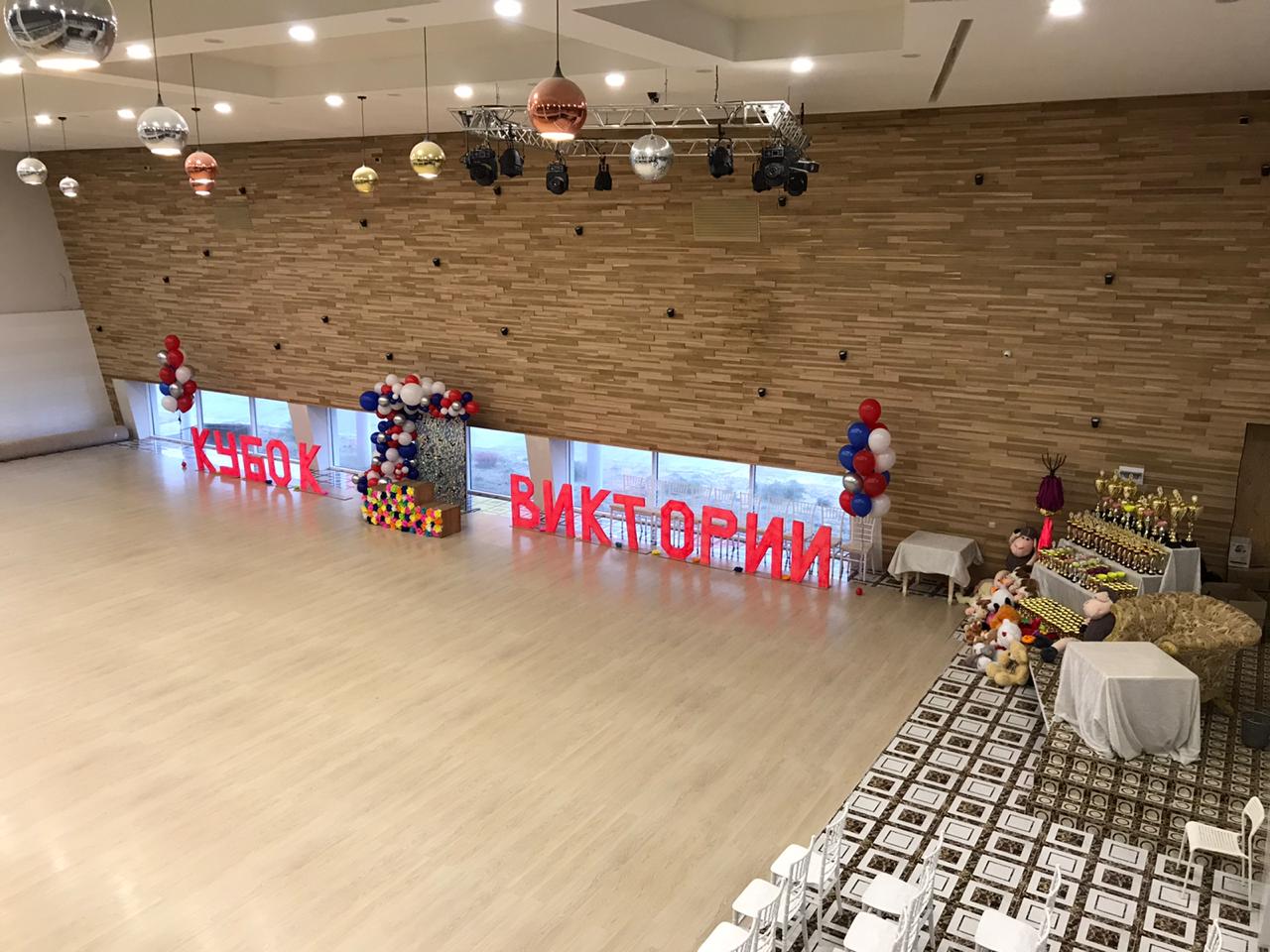                                                                                                          3 отделение                                                                                                           4 отделение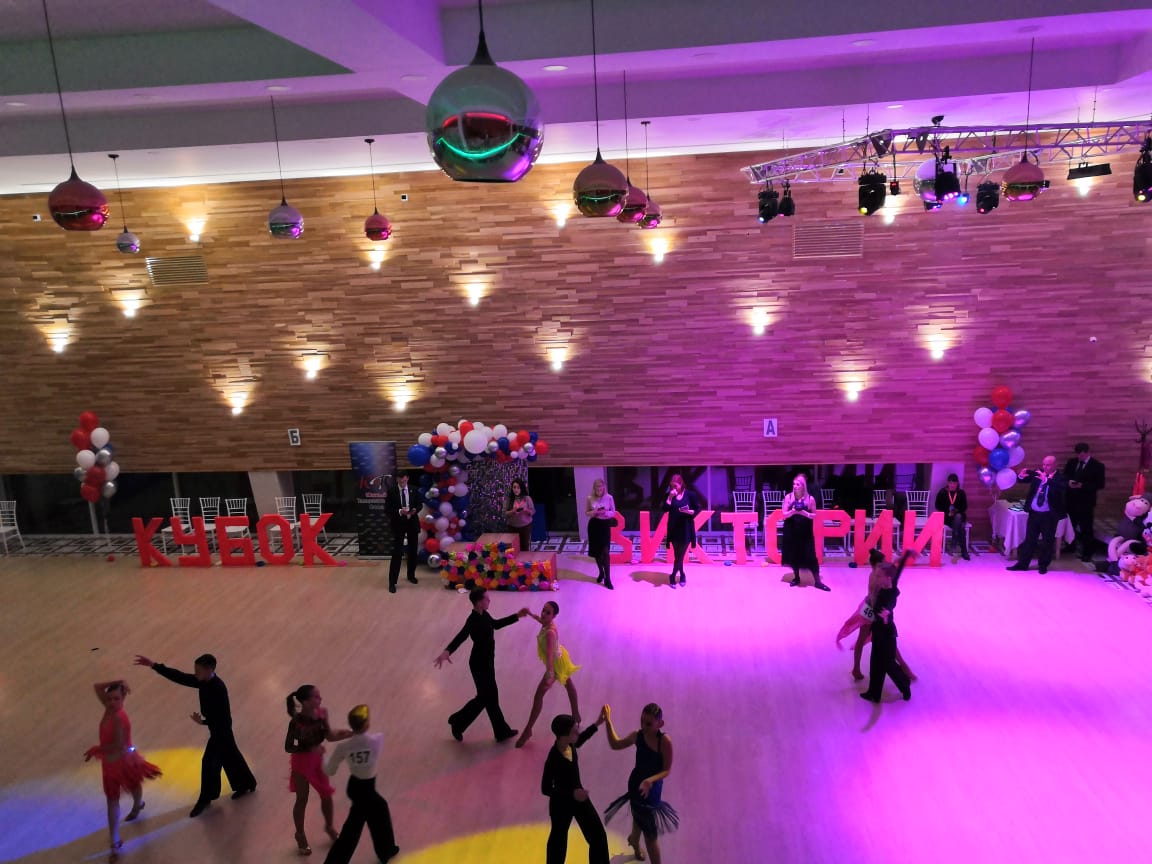 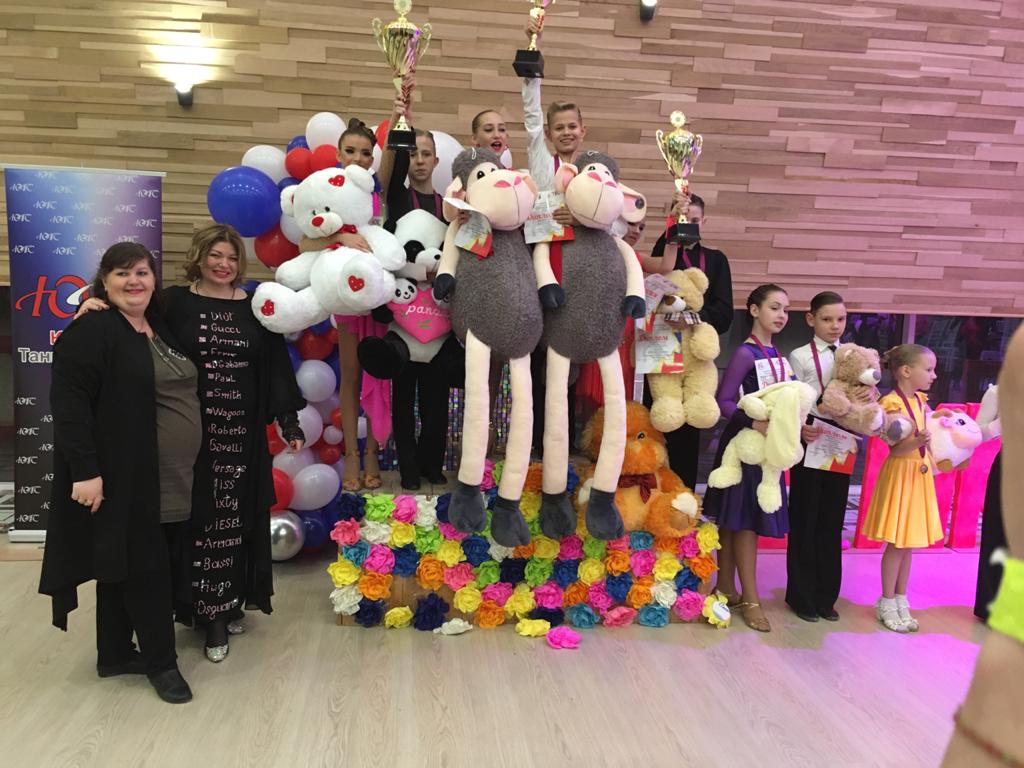                                 НАШ  ТУРНИР  ПРИУРОЧЕН  К  ДНЮ  РОЖДЕНИЯ  «ЮЖНОГО  ТАНЦЕВАЛЬНОГО  СОЮЗА»!!!                                                                                 ЖДЁМ  ВАС НА  НАШ  ПРАЗДНИК!!!                                                                                        ДО  ВСТРЕЧИ  НА  ТУРНИРЕ! №категориявозрастпрограммарегистрацияначалоплощадка1БэбиСоло/пары3 – 4 года    W, Ch        7.30        9.30         А2БэбиСоло/пары3 – 4 года   W,Ch, J        7.30        9.30         А3БэбиСоло/пары3 – 4 года Кубок  W        7.30        9.30         А4БэбиСоло/пары3 – 4 годаКубок  Ch        7.30        9.30         А5Ювеналы 0Соло/пары5 – 6 лет    W, Ch        7.30        9.30         А6Ювеналы 0Соло/пары5 – 6 лет    W,Ch, J        7.30        9.30         А7Ювеналы 0Соло/пары5 – 6 лет  W,Q,Ch, J        7.30        9.30         А8Ювеналы 0Соло/пары5 – 6 лет  Кубок  W        7.30        9.30         А9Ювеналы 0Соло/пары5 – 6 лет  Кубок  Ch        7.30        9.30         А10Ювеналы 1Соло/пары7 – 9 лет    W, Ch        7.30        9.30         Б11Ювеналы 1Соло/пары7 – 9 лет    W,Ch, J        7.30        9.30         Б12Ювеналы 1Соло/пары7 – 9 лет  W,Q,Ch, J        7.30        9.30         Б13Ювеналы 1Соло/пары7 – 9 лет  Кубок  W        7.30        9.30         Б14Ювеналы 1Соло/пары7 – 9 лет  Кубок  Ch        7.30        9.30         Б15Супер Кубок ВикторииСоло5 и мл.         Ch        7.30        9.3016Супер Кубок ВикторииСоло6 – 9 лет         Ch        7.30        9.3017Ювеналы 2соло,парысоло,пары10-11 лет10-11 лет      W,Ch     10.30     10.30     10.30    12.00    12.00         А         А         А18Ювеналы 2соло,парысоло,пары10-11 лет10-11 лет     W,Ch,J     10.30     10.30     10.30    12.00    12.00         А         А         А19Ювеналы 2соло,парысоло,пары10-11 лет10-11 лет   W,Q,Ch,J     10.30     10.30     10.30    12.00    12.00         А         А         А20Ювеналы 2соло,парысоло,пары10-11 лет10-11 лет    Кубок W     10.30     10.30     10.30    12.00    12.00         А         А         А21Ювеналы 2соло,парысоло,пары10-11 лет10-11 лет    Кубок Ch     10.30     10.30     10.30    12.00    12.00         А         А         А22Ювеналы 1 до Есолосоло   7-9 лет   7-9 лет     W, T, Q     10.30     10.30     10.30    12.00    12.00         А         А         А23Ювеналы 1 до Есолосоло   7-9 лет    7-9 лет      Ch, R, J     10.30     10.30     10.30    12.00    12.00         А         А         А24Ювеналы 2 до Есолосоло  10-11 лет  10-11 лет     Ch, R, J     10.30     10.30     10.30    12.00    12.00         А         А         А25Ювеналы 2 до Есолосоло  10-11 лет  10-11 лет     W, T, Q     10.30     10.30     10.30    12.00    12.00         А         А         А26 Юниоры 1+2соло,пары12-15 лет12-15 лет     W,Ch,J     W,Ch,J     W,Ch,J    10.30    12.00    12.00         Б         Б27Юниоры 1+2соло,пары12-15 лет12-15 лет   W,Q,Ch,J   W,Q,Ch,J   W,Q,Ch,J    10.30    12.00    12.00         Б         Б28Юниоры 1+2соло,пары12-15 лет12-15 лет   Кубок W   Кубок W   Кубок W    10.30    12.00    12.00         Б         Б29Юниоры 1+2соло,пары12-15 лет12-15 лет   Кубок Ch   Кубок Ch   Кубок Ch    10.30    12.00    12.00         Б         Б30Юниоры 1+2 до Е     соло12-15 лет12-15 лет     W, T, Q     W, T, Q     W, T, Q    10.30    12.00    12.00         Б         Б31Юниоры 1+2 до Е     соло12-15 лет12-15 лет     Ch, R, J     Ch, R, J     Ch, R, J    10.30    12.00    12.00         Б         Б32Супер Кубок Виктории     соло10-15 лет 10-15 лет     Ch (до Н кл)    Ch (до Н кл)    Ch (до Н кл)    10.30    12.00    12.0033Ювеналы 1+2 до Дсоло  7-11 лет      W,T,Q,Sf       Ch,R,J,S      12.30     14.3034Ювеналы 1 до Епары  7-9 лет        W,T,Q      12.30     14.3035Ювеналы 1+2 до Дпары  7-11 лет      W,T,Q,Sf      12.30     14.3036Ювеналы 2 до Епары10-11 лет        Ch,R,J      12.30     14.3037Юниоры 1 до Ссоло12-13 летW,T,Vw,Sf,Q      12.30     14.3038Юниоры 1+2 до Епары12-15 лет        W,T,Q      12.30     14.3039Юниоры 1+2 до Дпары12-13 лет      W,T,Sf,Q      12.30     14.3040Юниоры 1+2 до Спары12-15 лет W,T,Vw,Sf,Q      12.30     14.3041Юниоры 1+2 Отк.кл.соло12-15 лет   W,T,Q,Sf,V      Ch,R,J,S,Pd      12.30     14.3042Молодёжь+Взрослые  до Апары   16 и старше    S,Ch,R,Pd,J      12.30     14.3043Супер Кубок Викториисоло7-11 лет   Ch (откр.кл)      12.30     14.3044 Ювеналы 1 до Епары  7-9 лет        Ch,R,J      15.30     17.3045Ювеналы 2 до Епары10-11 лет        W,T,,Q      15.30     17.3046Ювеналы 1+2 до Дпары  7-11 лет      W,T,Q,Sf,           Ch,R,J,S      15.30     17.3047Ювеналы 1+2 до Дпары   7-11 лет       S,Ch,R,J      15.30     17.3048Юниоры 1+2 до Епары12-15 лет        Ch,R,J      15.30     17.3049Юниоры 1+2 до Дпары12-13 лет       S,Ch,R,J      15.30     17.3050Юниоры 1+2 до Спары12-15 лет    S,Ch,R,Pd,J      15.30     17.3051Юниоры 1 до С соло12-13 лет    S,Ch,R,Pd,J      15.30     17.3052Молодёжь+Взрослые  до Апары16 и старше   W,T,Vw,Sf,Q      15.30     17.3053Супер Кубок Викториисоло12-15 лет     S (откр.кл)               15.30     17.3054Супер Кубок Викториипары  7-15 лет     S (откр.кл)         15.30     17.30Супер Кубок Викториипары  7-15 лет     S (откр.кл)         15.30     17.30